Wypożyczamy sprawdzone modele, chwalone przez naszych klientów. Niezawodne i nowoczesne: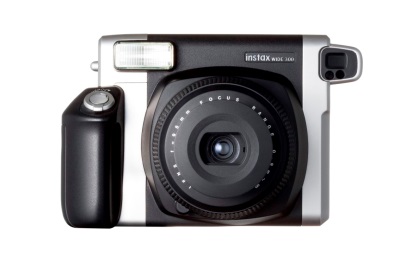 FUJI Wide 300 lubFUJI SQ 10Aparaty te są najlepszymi aparatami dostępnymi na rynku. Używane do nich wkłady fotograficzne mają największy stosowany format – ok. 7 x 10 cm (FUJI Wide 300) oraz 62 mmx62 mm (FUJI SQ 10).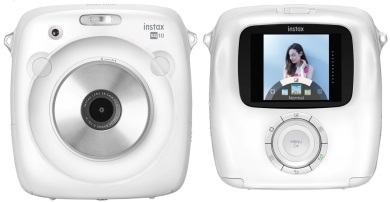 KOSZT WYPOŻYCZENIA:Odbiór osobisty w Poznaniu lub wysyłka kurierska 24 h (+ 25 PLN).PROMOCJA na weekend: odbiór osobisty w piątek, zwrot w poniedziałek (lub wysyłka w środę, nadanie zwrotne – w poniedziałek po weekendzie)Ważne: kupując wkłady u mnie, niewykorzystane paczki po 10 sztuk można zwrócić (i rozliczyć).
Na wesela pary zamawiają zazwyczaj ok. 1-2 zdjęcia na parę.
JAK WYPOŻYCZYĆ: 1. Odeślij wypełnioną, podpisaną umowę na adres wypozyczalniaintsax@gmail.com2. Wpłać zadatek 100 PLN (pozostała część również przed wypożyczeniem) lub od razu całości należności.Nr konta do wpłat:Maksymilian Ryba,Alior bank; 5224-9000-0500-0045-3035-7173-593. W momencie wpłaty zadatku (lub całości kwoty) rezerwuję wybrany aparat. Natychmiastowe zdjęcia są wywoływane w aparacie bez jakiegokolwiek atramentu. Dzięki temu kolory zdjęcia są żywe, a nadruk niemal niezniszczalny. Po prostu pstrykasz i wręczasz Twoim gościom gotową fotkę:)! 

Aparaty POLAROID to ciekawa i tania alternatywa do FOTOBUDKI:)!niski KOSZT WYPOŻYCZENIAdysponujesz aparatem PRZEZ CAŁY WEEKEND (od piątku do poniedziałku)aparat można go używać w kościele, w ogrodzie, w samochodzie - GDZIEKOLWIEK ZECHCESZmożliwość zainstalowania w jednym miejscu ale także np. puszczenia aparatu wokół stołu (każda para gości robi sobie "selfie" - nikt nie zostanie pominięty)  1) FUJI INSTAX WIDE 300 – nowoczesny, bardzo prosty aparat
do robienia zdjęć natychmiastowych. Jego przewaga to łatwa obsługa
oraz bardzo szybkie wywoływanie zdjęć (5 sek.). Posiada jeden tryb pracy:
„zrób zdjęcie i automatycznie KAŻDE wydrukuj”.
Wbudowana lampa błyskowa. Zasilanie: 4x paluszki AA
Recenzja FUJI WIDE 300: https://www.youtube.com/watch?v=fBmAM14557o

2) FUJI SQUARE SQ10 - najnowszy aparat Fuji !!!BIAŁY!!! - idealny na 
wesela. To wyjątkowy aparat, który jest hybrydą - cyfrówki i aparatu do
zdjęć natychmiastowych! Zdjęcia zapisują się na karcie microSD.
Aparat ma  wyświetlacz LCD. Można go ustawić na tryb „automat”
(wówczas wywołuje każde zrobione zdjęcie) lub używać w trybie
„zrób zdjęcie – Wybierz, które wydrukować”. 
Ma kilka ciekawych filtrów i możliwość korekcji naświetlenia
Recenzja FUJI SQ 10: https://www.youtube.com/watch?v=__a_aYRyHQk Dzięki aparatowi FUJI Instax Wide 300 lub Square SQ10:Tradycyjne zdjęcia otrzymujesz natychmiast po ich wykonaniuUczestnicy Twojego wesela, party czy imprezy firmowej nie muszą czekać na ich przesłanie, otrzymują do rąk własnych gotową pamiątkę.Nie potrzebujesz kabli, drukarek, dostępu do prądu. Zdjęcia są bardzo trwałe i wodoodporneFUJI Square SQ10: możesz cieszyć z możliwości zapisu zdjęć na dysku. Oprócz drukowania zdjęć to także po prostu nowoczesne cyfrówki!Kilka kreatywnych sposobów na wykorzystanie aparatów do zdjęć natychmiastowych znajdziesz w artykule: www.atelierslubne.pl/fototrendy-weselne-polaroid.html.
Warto też pomyśleć o rekwizytach. Szeroki wybór w najlepszej cenie znajdą Państwo tutaj: http://www.partybox.pl/lista.php?a=search&szukaj[name]=foto+rekwizyty Zapraszam do wypożyczenia. Super zabawa i piękna pamiątka:).-- W razie pytań proszę o tel. 534601100
Maksymilian RybaMax-TradeUl. Sądecka 28633-312 TęgoborzeNIP: 734-358-17211 dzień PROMOCJAna weekend (pt.-pon.)Kaucja zwrotnaKoszt wkładów (10 sztuk)analogowy FUJI Instax Wide 30069 PLN100 PLN100 PLN39 PLNjuż dostępny: najnowszy !!!BIAŁY!!! cyfrowy aparat Fuji Instax Square SQ 10129 PLN200 PLN300 PLN39 PLN